	 בי"ס אורט מקיף א'- אשקלון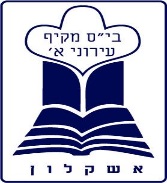                 לתלמידי מגמת חינוך גופני שכבת י' – תשפ"א            ספר לימוד ללימודי המגמה:             היבטים פיזיולוגים של המאמץ והיבטים בריאותיים              בחינוך הגופני .             מקור: נייס ש. וענבר ע. (2003)             הפיזיולוגיה של המאמץ – הוצאת פוקס.             רכישה מרוכזת בביה"ס             עלות הספר:  75 ₪.              	 בי"ס אורט מקיף א'- אשקלון                 לתלמידי מגמת חינוך גופני שכבת י' – תשפ"א             ספר לימוד ללימודי המגמה             היבטים פיזיולוגים של המאמץ והיבטים בריאותיים              בחינוך הגופני .             מקור: נייס ש. וענבר ע. (2003)             הפיזיולוגיה של המאמץ – הוצאת פוקס.             רכישה מרוכזת בביה"ס             עלות הספר:  75 ₪.         